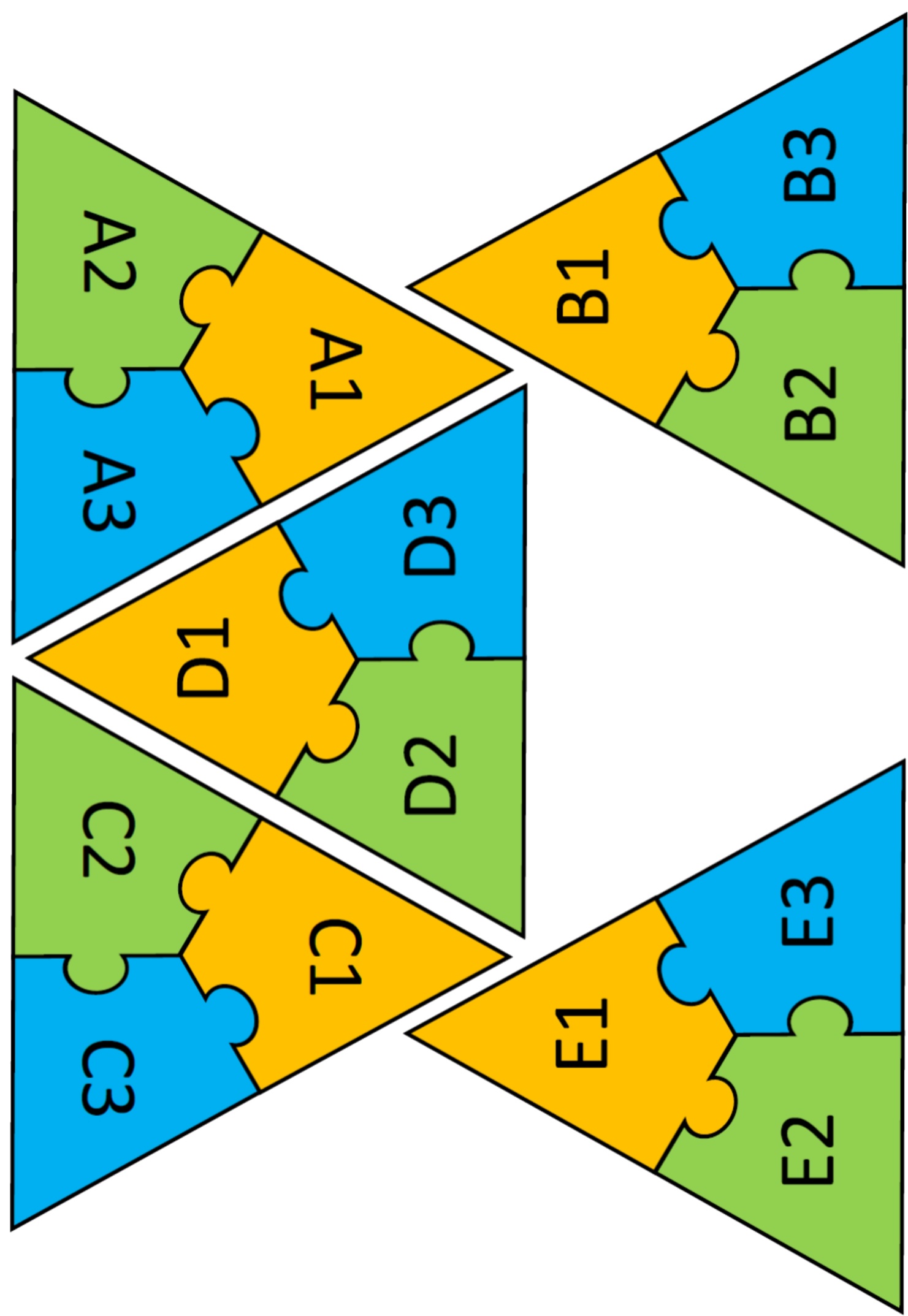 Cartes à découperaprès les avoir éventuellement plastifiées.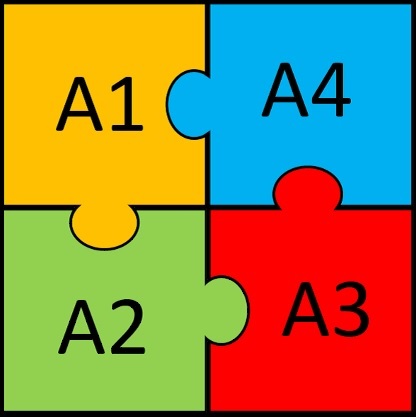 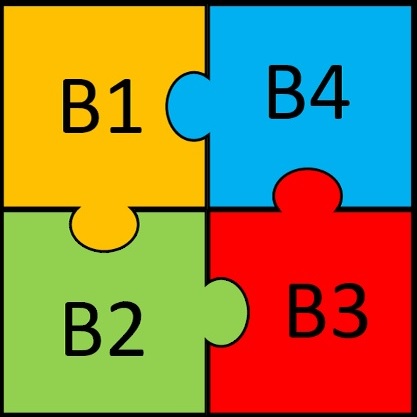 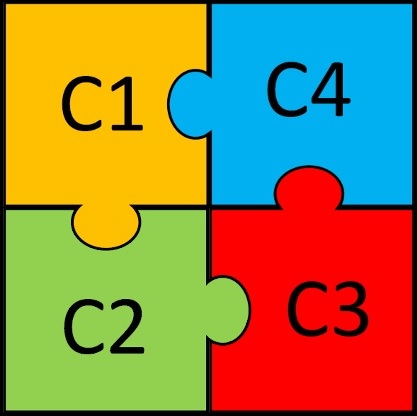 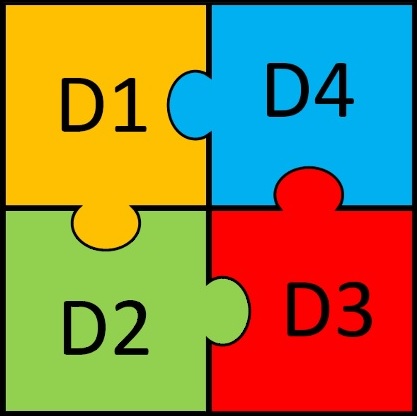 